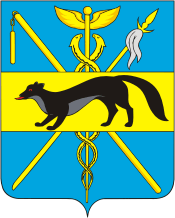 АДМИНИСТРАЦИЯБОГУЧАРСКОГО МУНИЦИПАЛЬНОГО РАЙОНАВОРОНЕЖСКОЙ ОБЛАСТИ ПОСТАНОВЛЕНИЕот  «25» февраля 2016 г. №  93                   г. БогучарО порядке сообщения отдельными категориями лиц о возникновении личной заинтересованности при исполнении должностных обязанностей, которая приводит или может привести к конфликту интересовВ соответствии с Федеральным законом от 25.12.2008 № 273-ФЗ «О противодействии коррупции» администрация Богучарского муниципального района постановляет:Утвердить прилагаемое Положение о порядке сообщения отдельными категориями лиц о возникновении личной заинтересованности при исполнении должностных обязанностей, которая приводит или может привести к конфликту интересов.Рекомендовать сельским поселениям Богучарского муниципального района Воронежской области принять правовые акты, определяющие порядок сообщения муниципальными служащими о возникновении личной заинтересованности при исполнении должностных обязанностей, которая приводит или может привести к конфликту интересов.Контроль  за выполнением данного постановления возложить на заместителя главы администрации Богучарского муниципального района - руководителя аппарата администрации района Самодурову Н.А.Глава администрацииБогучарского муниципального района				                В.В.КузнецовПриложение к постановлению администрации Богучарского муниципального района                                             от 25.02. 2016 № 93   Положениео порядке сообщения отдельными категориями лиц о возникновении личной заинтересованности при исполнении должностных обязанностей, которая приводит или может привести к конфликту интересовНастоящее Положение определяет порядок сообщения муниципальными служащими, замещающими должности муниципальной службы в администрации Богучарского муниципального район (далее – муниципальные служащие), о возникновении личной заинтересованности при исполнении должностных обязанностей, которая приводит или может привести к конфликту интересов.Муниципальные служащие обязаны в соответствии с законодательством Российской Федерации о противодействии коррупции сообщать о возникновении личной заинтересованности при исполнении должностных обязанностей, которая приводит или может привести к конфликту интересов, а также принимать меры по предотвращению или урегулированию конфликта интересов. Сообщение оформляется в письменной форме в виде уведомления о возникновении личной заинтересованности при исполнении должностных обязанностей, которая приводит или может привести к конфликту интересов (далее - уведомление).Уведомление направляют:- главе администрации Богучарского муниципального района Воронежской области муниципальные служащие, замещающие высшие должности муниципальной службы категории «заместитель главы администрации района»;- заместителю главы администрации Богучарского муниципального района - руководителю аппарата администрации района муниципальные служащие, замещающие должности муниципальной службы. Уведомления, направленные главе администрации Богучарского муниципального района Воронежской области, заместителю главы администрации Богучарского муниципального района - руководителю аппарата администрации района, по решению указанных лиц могут быть переданы в комиссию по соблюдению требований к служебному поведению муниципальных служащих и урегулированию конфликта интересов (далее - комиссия).В ходе предварительного рассмотрения уведомлений члены комиссии имеют право получать в установленном порядке от муниципальных служащих, направивших уведомления, пояснения по изложенным в них обстоятельствам, а глава администрации Богучарского муниципального района Воронежской области, заместитель главы администрации Богучарского муниципального района - руководитель аппарата администрации района направлять в установленном порядке запросы в федеральные органы государственной власти, органы государственной власти Воронежской области, иные государственные органы, органы местного самоуправления и заинтересованные организации. По результатам предварительного рассмотрения уведомлений, поступивших в соответствии с настоящим Положением, комиссией подготавливается мотивированное заключение на каждое из них.Уведомления, заключения и другие материалы, полученные в ходе предварительного рассмотрения уведомления, представляются председателю комиссии в течение семи рабочих дней со дня поступления уведомлений в комиссию.В случае направления запросов, согласно настоящему Положению, уведомления, заключения и другие материалы представляются председателю комиссии в течение 45 дней со дня поступления уведомлений в комиссию. Указанный срок может быть продлен, но не более чем на 30 дней.По результатам рассмотрения главой администрации Богучарского муниципального района Воронежской области, заместителем главы администрации Богучарского муниципального района - руководителем аппарата администрации района уведомлений принимается одно из следующих решений:а) признать, что при исполнении должностных обязанностей муниципальным  служащим, направившим уведомление, конфликт интересов отсутствует;б) признать, что при исполнении должностных обязанностей муниципальным служащим, направившим уведомление, личная заинтересованность приводит или может привести к конфликту интересов;в) признать, что муниципальным служащим, направившим уведомление, не соблюдались требования об урегулировании конфликта интересов. В случае принятия решения, предусмотренного подпунктами «б» и «в» пункта 6 настоящего Положения, в соответствии с законодательством Российской Федерации. По результатам рассмотрения глава администрации Богучарского муниципального района Воронежской области, заместитель главы администрации Богучарского муниципального района - руководитель аппарата администрации района принимает меры или обеспечивает принятие мер по предотвращению или урегулированию конфликта интересов либо рекомендует муниципальному служащему, направившему уведомление, принять такие меры.8.    Уведомление о возникновении личной заинтересованности при исполнении должностных обязанностей, которая приводит или может привести к конфликту интересов, подается на рассмотрение главе администрации Богучарского муниципального района Воронежской области по форме, согласно приложению 1 к настоящему Положению. 9. Уведомление о возникновении личной заинтересованности при исполнении должностных обязанностей, которая приводит или может привести к конфликту интересов, подается на рассмотрение заместителю главы администрации Богучарского муниципального района - руководителем аппарата администрации района по форме, согласно приложению 2 к настоящему Положению.10.  Комиссия рассматривает уведомления и принимает по ним решения в порядке, установленном Положением о комиссии по соблюдению требований к служебному поведению и урегулированию конфликта интересов, утвержденным распоряжением администрации Богучарского муниципального района от 18.07.2012 года № 289 - р «О комиссии по соблюдению требований к служебному поведению и урегулированию конфликта интересов».Приложение к Положению о порядке сообщения отдельными категориями лиц о возникновении личной заинтересованности при исполнении должностных обязанностей, которая приводит или может привести к конфликту интересов   (отметка об ознакомлении)Главе администрации Богучарского муниципального района Воронежской области  от  ____________________________                        (фамилия, имя, отчество,       замещаемая должность)Уведомление
о возникновении личной заинтересованности
при исполнении должностных обязанностей,
которая приводит или может привести к конфликту интересовСообщаю о возникновении у меня личной заинтересованности при исполнении должностных обязанностей, которая приводит или может привести к конфликту интересов (нужное подчеркнуть).Обстоятельства, являющиеся основанием возникновения личной заинтересованности: _____________________________________________________________________________________________________________________.
Должностные обязанности, на исполнение которых влияет или может повлиять личная заинтересованность:  ________________________________________________________________________________________________________________.Предлагаемые меры по предотвращению или урегулированию конфликта интересов: ______________________________________________________________Намереваюсь (не намереваюсь) лично присутствовать на заседании комиссии по соблюдению требований к служебному поведению муниципальных служащих и урегулированию конфликта интересов при рассмотрении настоящего уведомления (нужное подчеркнуть).«___» __________ 20___ г.    _______________   _______________________                                                                    (подпись лица,                         (расшифровка подписи)                                                                   направляющего                                                                      уведомление)Приложение 2к Положению о порядке сообщения отдельными категориями лиц о возникновении личной заинтересованности при исполнении должностных обязанностей, которая приводит или может привести к конфликту интересов(отметка об ознакомлении)Заместителю главы администрации Богучарского муниципального района – руководителю аппарата администрации районаот  ____________________________                                                                                                     (фамилия, имя, отчество,________________________________________________                                                                              замещаемая должность)Уведомление
о возникновении личной заинтересованности
при исполнении должностных обязанностей,
которая приводит или может привести к конфликту интересовСообщаю о возникновении у меня личной заинтересованности при исполнении должностных обязанностей, которая приводит или может привести к конфликту интересов (нужное подчеркнуть).Обстоятельства, являющиеся основанием возникновения личной заинтересованности: _____________________________________________________________________________________________________________________.
Должностные обязанности, на исполнение которых влияет или может повлиять личная заинтересованность:  ________________________________________________________________________________________________________________.Предлагаемые меры по предотвращению или урегулированию конфликта интересов: ______________________________________________________________Намереваюсь (не намереваюсь) лично присутствовать на заседании комиссии по соблюдению требований к служебному поведению муниципальных служащих и урегулированию конфликта интересов при рассмотрении настоящего уведомления (нужное подчеркнуть).«___» __________ 20___ г.    _______________   _______________________                                                                    (подпись лица,                         (расшифровка подписи)                                                                   направляющего                                                                      уведомление)